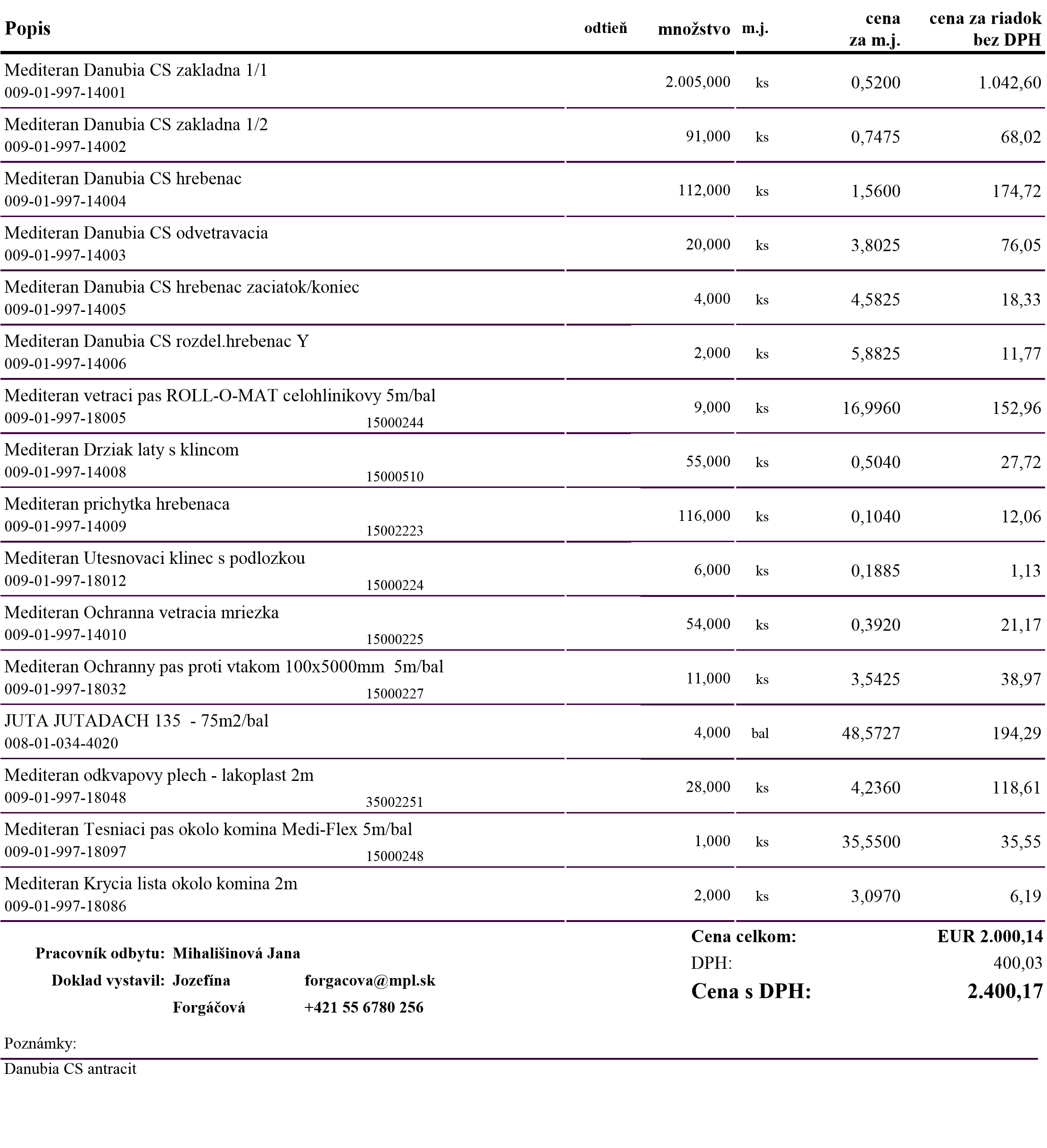 Ponuka číslo:162806234